      РЕСПУБЛИКА ИНГУШЕТИЯ ГIАЛГIАЙ РЕСПУБЛИКАГОСУДАРСТВЕННАЯ ЖИЛИЩНАЯ ИНСПЕКЦИЯРЕСПУБЛИКИ ИНГУШЕТИЯ                                                                                                                   ПРОЕКТПРИКАЗ«___»_________ 2021 г.                                                                          №___                                                                  г. Магас«Об утверждении формы проверочного листа (списка контрольных вопросов), применяемого при проведении проверок (контрольных мероприятий) в отношении юридических лиц, индивидуальных предпринимателей, граждан при осуществлении регионального государственного жилищного контроля (надзора)»В соответствии со статьей 53 Федерального закона от 31.07.2020 № 248-ФЗ «О государственном контроле (надзоре) и муниципальном контроле в Российской Федерации» и постановлением Правительства Российской Федерации от 13.02.2017 № 177 «Об утверждении общих требований к разработке и утверждению проверочных листов (списков контрольных вопросов)»                                                          п р и к а з ы в а ю:1. Утвердить форму проверочного листа (список контрольных вопросов), применяемого при проведении проверок (контрольных мероприятий) в отношении юридических лиц, индивидуальных предпринимателей, граждан при осуществлении регионального государственного жилищного контроля (надзора) согласно приложению. 2. Признать утратившим силу приказ Государственной жилищной инспекции Республики Ингушетия от 6.09. 2021 г. № 21-п «Об утверждении форм проверочных листов (списков контрольных вопросов), используемых должностными лицами Государственной жилищной инспекции Республики Ингушетия при проведении плановых выездных/документарных проверок» 3. Тамасханову И.Х-Х. обеспечить опубликование настоящего приказа на официальном сайте Государственной жилищной инспекции Республики Ингушетия в информационно телекоммуникационной сети «Интернет».4.   Контроль за исполнением настоящего приказа оставляю за собой.И.о. начальника                                                                          Б.С. Могушков 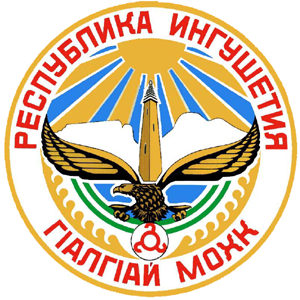 